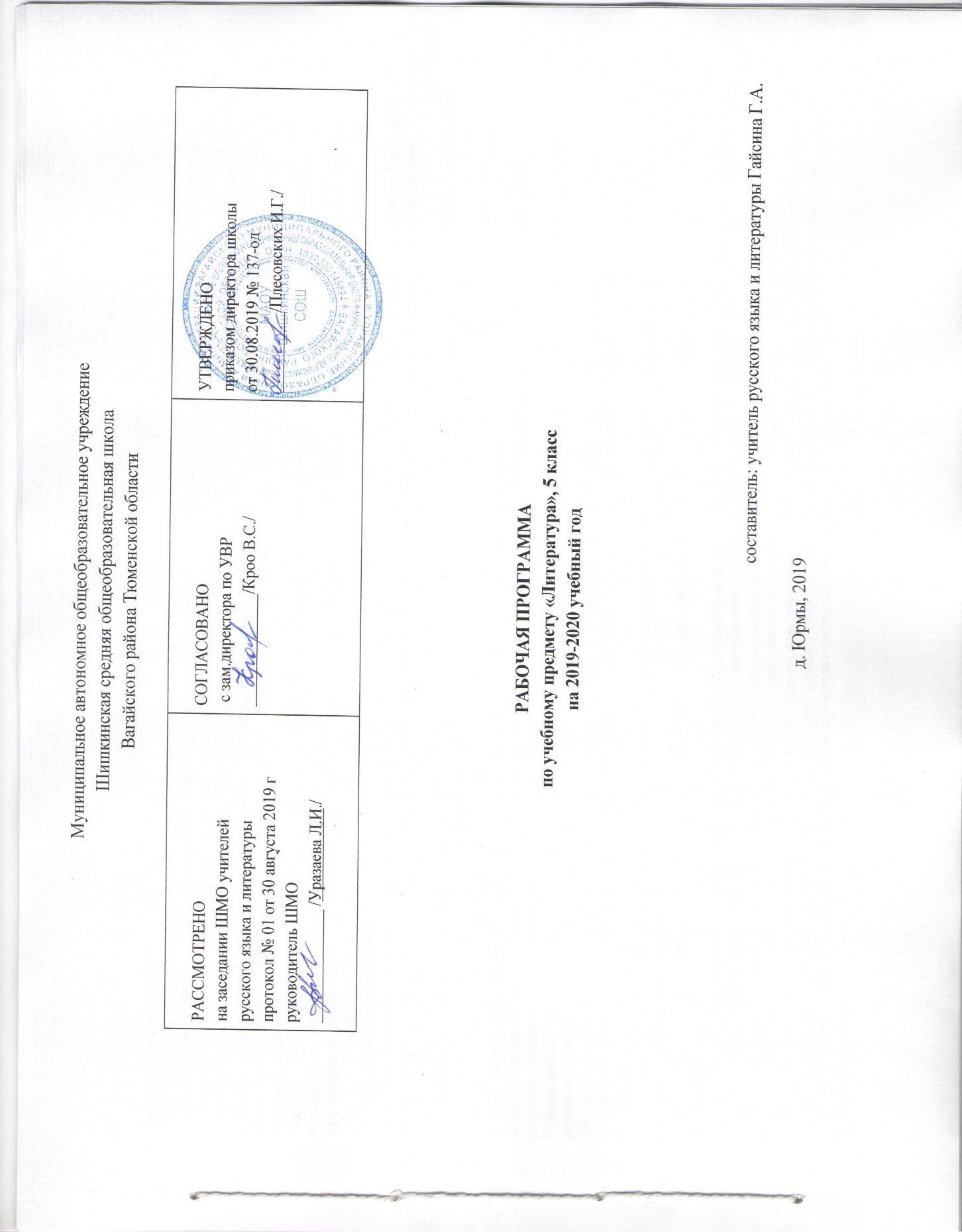 1. Планируемые результаты освоения учебного предметаЛичностные результаты: 1) воспитание российской гражданской идентичности: патриотизма, уважения к Отечеству, прошлое и настоящее многонационального народа России; осознание своей этнической принадлежности, знание истории, языка, культуры своего народа, своего края, основ культурного наследия народов России и человечества; усвоение гуманистических, демократических и традиционных ценностей многонационального российского общества; воспитание чувства ответственности и долга перед Родиной; 2) формирование ответственного отношения к учению, готовности и способности обучающихся к саморазвитию и самообразованию на основе мотивации к обучению и познанию, осознанному выбору и построению дальнейшей индивидуальной траектории образования на базе ориентировки в мире профессий и профессиональных предпочтений с учетом устойчивых познавательных интересов, а также на основе формирования уважительного отношения к труду, развития опыта участия в социально значимом труде; 3) формирование целостного мировоззрения, соответствующего современному уровню развития науки и общественной практики, учитывающего социальное, культурное, языковое, духовное многообразие современного мира; 4) формирование осознанного, уважительного и доброжелательного отношения к другому человеку, его мнению, мировоззрению, культуре, языку, вере, гражданской позиции, к истории, культуре, религии, традициям, языкам, ценностям народов России и народов мира; готовности и способности вести диалог с другими людьми и достигать в нем взаимопонимания; 5) освоение социальных норм, правил поведения, ролей и форм социальной жизни в группах и сообществах, включая взрослые и социальные сообщества; участие в школьном самоуправлении и общественной жизни в пределах возрастных компетенций с учетом региональных, этнокультурных, социальных и экономических особенностей; 6) развитие морального сознания и компетентности в решении моральных проблем на основе личностного выбора, формирование нравственных чувств и нравственного поведения, осознанного и ответственного отношения к собственным поступкам; 7) формирование коммуникативной компетентности в общении и сотрудничестве со сверстниками, детьми старшего и младшего возраста, взрослыми в процессе образовательной, общественно полезной, учебно-исследовательской, творческой и других видов деятельности; 8) формирование ценности здорового и безопасного образа жизни; усвоение правил индивидуального и коллективного безопасного поведения в чрезвычайных ситуациях, угрожающих жизни и здоровью людей, правил поведения на транспорте и на дорогах; 9) формирование основ экологической культуры, соответствующей современному уровню экологического мышления, развитие опыта экологически ориентированной рефлексивно-оценочной и практической деятельности в жизненных ситуациях; 10) осознание значения семьи в жизни человека и общества, принятие ценности семейной жизни, уважительное и заботливое отношение к членам своей семьи; 11) развитие эстетического сознания через освоение художественного наследия народов России и мира, творческой деятельности эстетического характера. Метапредметные результаты: 1) умение самостоятельно определять цели своего обучения, ставить и формулировать для себя новые задачи в учебе и познавательной деятельности, развивать мотивы и интересы своей познавательной деятельности; 2) умение самостоятельно планировать пути достижения целей, в том числе альтернативные, осознанно выбирать наиболее эффективные способы решения учебных и познавательных задач; 3) умение соотносить свои действия с планируемыми результатами, осуществлять контроль своей деятельности в процессе достижения результата, определять способы действий в рамках предложенных условий и требований, корректировать свои действия в соответствии с изменяющейся ситуацией; 4) умение оценивать правильность выполнения учебной задачи, собственные возможности ее решения; 5) владение основами самоконтроля, самооценки, принятия решений и осуществления осознанного выбора в учебной и познавательной деятельности; 6) умение определять понятия, создавать обобщения, устанавливать аналогии, классифицировать, самостоятельно выбирать основания и критерии для классификации, устанавливать причинно-следственные связи, строить логическое рассуждение, умозаключение (индуктивное, дедуктивное и по аналогии) и делать выводы; 7) умение создавать, применять и преобразовывать знаки и символы, модели и схемы для решения учебных и познавательных задач; 8) смысловое чтение; 9) умение организовывать учебное сотрудничество и совместную деятельность с учителем и сверстниками; работать индивидуально и в группе: находить общее решение и разрешать конфликты на основе согласования позиций и учета интересов; формулировать, аргументировать и отстаивать свое мнение; 10) умение осознанно использовать речевые средства в соответствии с задачей коммуникации для выражения своих чувств, мыслей и потребностей; планирования и регуляции своей деятельности; владение устной и письменной речью, монологической контекстной речью; 11) формирование и развитие компетентности в области использования информационно-коммуникационных технологий (далее - ИКТ компетенции); развитие мотивации к овладению культурой активного пользования словарями и другими поисковыми системами; 12) формирование и развитие экологического мышления, умение применять его в познавательной, коммуникативной, социальной практике и профессиональной ориентации. Предметные результаты: 1.в познавательной сфере: • понимание ключевых проблем изученных произведений русского фольклора и фольклора других народов, древнерусской литературы, литературы XVIII в., русских писателей XIX—XX вв., литературы народов России и зарубежной литературы; • понимание связи литературных произведений с эпохой их написания, выявление заложенных в них вневременных, непреходящих нравственных ценностей и их современного звучания; • умение анализировать литературное произведение: определять его принадлежность к одному из литературных родов и жанров; понимать и формулировать тему, идею, нравственный пафос литературного произведения, характеризовать его героев, сопоставлять героев одного или нескольких произведений; • определение в произведении элементов сюжета, композиции, изобразительно-выразительных средств языка, понимание их роли в раскрытии идейно художественного содержания произведения (элементы филологического анализа); • владение элементарной литературоведческой терминологией при анализе литературного произведения; 2. в ценностно-ориентационной сфере: • приобщение к духовно-нравственным ценностям русской литературы и культуры, сопоставление их с духовно-нравственными ценностями других народов; • формулирование собственного отношения к произведениям русской литературы, их оценка;  • собственная интерпретация (в отдельных случаях) изученных литературных произведений; • понимание авторской позиции и свое отношение к ней; 3.в коммуникативной сфере: • восприятие на слух литературных произведений разных жанров, осмысленное чтение и адекватное восприятие;  • умение пересказывать прозаические произведения или их отрывки с использованием образных средств русского языка и цитат из текста; отвечать на вопросы по прослушанному или прочитанному тексту; создавать устные монологические высказывания разного типа; уметь вести диалог; • написание изложений и сочинений на темы, связанные с тематикой, проблематикой изученных произведений, классные и домашние творческие работы, рефераты на литературные и общекультурные темы; 4.в эстетической сфере: • понимание образной природы литературы как явления словесного искусства; эстетическое восприятие произведений литературы; формирование эстетического вкуса; • понимание русского слова в его эстетической функции, роли изобразительно-выразительных языковых средств в создании художественных образов литературных произведений. Устное народное творчество Учащийся  научится: - осознанно воспринимать и понимать фольклорный текст; различать фольклорные и литературные произведения, обращаться к пословицам, поговоркам, фольклорным образам, «традиционным» фольклорным приемам в различных ситуациях речевого общения, сопоставлять фольклорную сказку и ее интерпретацию средствами других искусств (иллюстрация, мультипликация, художественный фильм); - выделять нравственную проблематику фольклорных текстов как основу для развития представлений о нравственном идеале своего и русского народа, формирования представлений о русском национальном характере, - видеть черты русского национального характера в героях русских сказок и былин, видеть черты национального характера своего народа в героях народных сказок и былин - учитывая жанрово-родовые признаки произведений устного народного творчества, выбирать фольклорные произведения для самостоятельного чтения,  - определять с помощью пословицы жизненную/вымышленную ситуацию, - выразительно читать сказки и былины, соблюдая соответствующий интонационный рисунок «устного рассказывания»,- пересказывать сказки, четко выделяя сюжетные линии, не пропуская значимых композиционных элементов, используя в своей речи характерные для народных сказок художественные приемы, - выявлять в сказках характерные художественные приемы и на этой основе определять жанровую разновидность сказки, отличать литературную сказку от фольклорной,  - видеть «необычное в обычном», устанавливать неочевидные связи между предметами, явлениями, действиями, отгадывая или сочиняя загадку. Учащийся  получит возможность научиться: - сравнивая сказки, принадлежащие разным народам, видеть в них воплощение нравственного идеала конкретного народа (находить общее и различное с идеалом русского и своего народов), - рассказывать о самостоятельно прочитанной сказке, былине, обосновывая свой выбор, - сочинять сказку (в том числе и по пословице), былину и/или придумывать сюжетные линии, - выбирать произведения устного народного творчества разных народов для самостоятельного чтения, руководствуясь конкретными целевыми установками.  Древнерусская литература. Русская литература XVIII века. Русская литература XIX–XX веков. Литература народов России. Зарубежная литература Учащийся  научится: - осознанно воспринимать художественное произведение в единстве формы и содержания; адекватно понимать художественный текст и давать его смысловой анализ, интерпретировать прочитанное, устанавливать поле «читательских ассоциаций», отбирать произведения для чтения; - определять для себя актуальную и перспективную цели чтения художественной литературы, выбирать произведения для самостоятельного чтения, - выявлять и интерпретировать авторскую позицию, определяя свое к ней отношение, и на этой основе формировать собственные ценностные ориентации, - анализировать и истолковывать произведения разной жанровой природы, аргументированно формулируя свое отношение к прочитанному,- работать с разными источниками информации и владеть основными способами ее обработки и презентации. Учащийся  получит возможность научиться: - создавать собственную интерпретацию изученного текста средствами других искусств2. Содержание  учебного предметаВведение. Книга в жизни человека (1ч)Писатели о роли книги в жизни человека и общества. Структурные элементы книги, создатели книги. Учебник литературы и работа с ним.Устное народное творчество (2ч).Фольклор – коллективное устное народное творчество. Исполнители фольклорных произведений. Коллективное и идеальное в фольклоре. Малые жанры фольклора. Детский фольклор (колыбельные песни, пестушки, приговорки, скороговорки, загадки)Русские народные сказки (7ч+1ч)Сказки как вид народной прозы. Сказки о животных, волшебные, бытовые. Сказители. Собиратели сказок.«Царевна-лягушка», «Иван-крестьянский сын и чудо-юдо», «Журавль и цапля», «Солдатская шинель». Сказочные формулы.Из древнерусской литературы (2ч)Начало письменности у восточных славян и возникновение древнерусской литературы. «Повесть временных лет» - как литературный памятник. «Подвиг отрока-киевлянина и хитрость воеводы Претича». Отзвуки фольклора в летописи.Из литературы XVIII века (1ч)Михаил Васильевич Ломоносов – ученый, поэт, художник, гражданин. «Случились вместе два астронома в пиру…» - научные истины в поэтической форме. Юмор стихотворения.Из литературы XIX века (34ч+8ч)Русские басниЖанр басни. Истоки басенного жанра. Иван Андреевич Крылов (детство, начало литературной деятельности). «Ворона и Лисица», «Волк и Ягнёнок», «Свинья под дубом», «Волк на псарне». Поучительный характер басен.Василий Андреевич Жуковский (детство и начало творчества). Жуковский-сказочник. «Спящая царевна» - особенности сюжета. «Кубок». Благородство и жестокость. Герои баллады.Александр Сергеевич Пушкин (детство, годы учения). Стихотворение «Няне» - поэтизация образа няни. «У лукоморья…». Пролог к поэме «Руслан и Людмила» - собирательная  картина сюжетов, образов, событий народных сказок.Русская литературная сказка 19 векаАнтоний Погорельский. Краткий рассказ о писателе.«Черная курица, или Подземные жители». Фантастическое и достоверно – реальное в сказке. Причудливый сюжет. Нравоучительное содержание.Всеволод Михайлович Гаршин. «Attalea Princeps». Героическое и обыденное в сказке. Трагический финал и жизнеутверждающий пафос произведения.Михаил Юрьевич Лермонтов. Краткий рассказ о поэте. «Бородино» - отклик на 25-летнюю годовщину Бородинского сражения (1837). Историческая основа стихотворения. Воспроизведение исторического события устами рядового участника сражения. Мастерство Лермонтова в создании батальных сцен. Сочетание разговорных интонаций с патриотическим пафосом стихотворения.Николай Васильевич Гоголь. Краткий рассказ и писателе. «Заколдованное место» - повесть из книги «Вечера на хуторе близ Диканьки». Поэтизация народной жизни, народных преданий, сочетание светлого и мрачного, комического и лирического, реального и фантастического.Николай Алексеевич Некрасов. Краткий рассказ о поэте.«На Волге». Картины природы. Раздумья поэта о судьбе народа. Вера в потенциальные силы народ, лучшую его судьбу.«Есть женщины в русских селеньях…». Поэтический образ русской женщины.Стихотворение «Крестьянские дети». Картины вольной жизни крестьянских детей, их забавы, приобщение к труду взрослых. Мир детства – короткая пора в жизни крестьянина. Речевая характеристика персонажей.Иван Сергеевич Тургенев. Краткий рассказ о писателе.«Муму» - повествование о жизни в эпоху крепостного права. Духовные и нравственные качества Герасима: сила, достоинство, сострадание к окружающим, великодушие, трудолюбие. Немота главного героя – символ немого протеста крепостных.Афанасий Афанасьевич Фет. Краткий рассказ о поэте. Стихотворение «Весенний дождь» - радостная, яркая, полная движения картина весенней природы.Лев Николаевич Толстой. Краткий рассказ о писателе.«Кавказский пленник». Бессмысленность и жестокость национальной вражды. Жилин и Костылин – два разных характера, две разные судьбы. Жилин и Дина. Душевная близость людей из враждующих лагерей. Утверждение гуманистических идеалов.Антон Павлович Чехов. Краткий рассказ о писателе. «Хирургия» - осмеяние глупости и невежества героев рассказа. Юмор ситуации. Речь персонажей как средство их характеристики.Поэты XIX века о Родине и родной природе.Ф.И. Тютчев «Зима недаром злится», «Как весел грохот летних бурь», «Есть в осени первоначальной»; А.Н. Плещеев «Весна», И.С. Никитин «Утро», «Зимняя ночь в деревне»; А.Н. Майков «Ласточки»; И.З. Суриков «Зима». выразительное чтение стихотворений.Из литературы XX века (28ч+6ч)Иван Алексеевич Бунин. Краткий рассказ о писателе.«Косцы». Восприятие прекрасного. Эстетическое и этическое в рассказе. Кровное родство героев с бескрайними просторами русской земли, душевным складом песен и сказок. Рассказ «Косцы» как поэтическое воспоминание о Родине.Владимир Галактионович Короленко. Краткий рассказ о писателе.«В дурном обществе». Жизнь детей из благополучной и обездоленной семей. Их общение. Доброта и сострадание героев повести. Образ серого сонного города. Равнодушие окружающих людей к беднякам. Вася, Валек, Маруся, Тыбурций. Отец и сын. Размышления героев. Взаимопонимание – основа отношений в семье.Сергей Александрович Есенин. Рассказ о поэте. Стихотворение «Синий  май. Зоревая теплынь…» - поэтическое изображение родной природы. Своеобразие языка есенинской лирики.Павел Петрович Бажов. Краткий рассказ о писателе.«Медной горы Хозяйка». Реальность и фантастика. Честность, добросовестность, трудолюбие и талант главного героя. Стремление к совершенному мастерству. Тайны мастерства. Своеобразие языка, интонации сказа.Константин Георгиевич Паустовский. Краткий рассказ о писателе.«Теплый хлеб», «Заячьи лапы». Доброта и сострадание, реальное и фантастическое в сказках Паустовского.Самуил Яковлевич Маршак. Краткий рассказ о писателе.«Двенадцать месяцев» - пьеса-сказка. Положительные и отрицательные герои. Победа добра над злом – традиция русских народных сказок. художественные особенности пьесы-сказки.Андрей Платонович Платонов. Краткий рассказ о писателе.«Никита». Быль и фантастика. Главный герой рассказа, единство героя с природой, одухотворение природы в его воображении – жизнь как борьба добра и зла, смена радости и грусти, страдания и счастья. Оптимистическое восприятие окружающего мира.Виктор Петрович Астафьев. Краткий рассказ о писателе.«Васюткино озеро». Бесстрашие, терпение, любовь к природе и ее понимание, находчивость в экстремальных обстоятельствах. Поведение героя в лесу. основные черты характера героя. «Открытие» Васюткой нового озера. Становление характера юного героя через испытания, преодоление сложных жизненных ситуаций.Стихотворные произведения о войне. Патриотические подвиги в годы Великой Отечественной войны. К.М. Симонов «Майор привез мальчишку на лафете»; А.Т. Твардовский Рассказ танкиста». Война и дети – трагическая и героическая тема произведений о Великой Отечественной войне.Произведения о Родине и родной природе.И.Бунин «Помню долгий зимний вечер…»; А. Прокофьев «Аленушка»; Д.Кедрин «Аленушка»; Н. Рубцов «Родная деревня»; Дон Аминадо «Города и годы». Конкретные пейзажные зарисовки о обобщенный образ России.Саша Черный. «Кавказский пленник», «Игорь-Робинзон». Образы и сюжеты литературной классики как темы произведений для детей.Юлий Черсанович Ким. Краткий рассказ о писателе.«Рыба – кит». Стихотворение-шутка.Из зарубежной литературы (13ч+1ч)Роберт Льюис Стивенсон. Краткий рассказ о писателе.«Вересковый мед». Подвиг героя во имя сохранения традиций предков.Даниэль Дефо. Краткий рассказ о писателе.«Робинзон Крузо». Жизнь и необычайные приключения Робинзона Крузо, характер героя. Гимн неисчерпаемым возможностям человека.Ханс Кристиан Андерсен. Краткий рассказ о писателе.«Снежная королева». Символический смысл фантастических образов и художественных деталей в сказке. Кай и Герда. Помощники Герды.Жорж Санд «О чем говорят цветы». Спор героев о прекрасном. Речевая характеристика персонажей.Марк Твен. Краткий рассказ о писателе.«Приключения Тома Сойера». Том и Гек. Дружба мальчиков. Игры, забавы, находчивость, предприимчивость. Черты характера Тома, раскрывающиеся в отношениях с друзьями. Том и Беки, их дружба. Внутренний мир героев М. Твена.Джек Лондон. Краткий рассказ о писателе.«Сказание о Кише» - сказание о взрослении подростка, вынужденного добывать пищу, заботиться о старших. Уважение взрослых. Характер мальчика – смелость, мужество, изобретательность, смекалка, чувство собственного достоинства – опора в трудных жизненных обстоятельствах. Мастерство писателя в поэтическом изображении жизни северного народа.Произведения для заучивания наизусть Пословицы и поговорки.В.А. Жуковский. «Спящая царевна» (отрывок).И.А. Крылов. Басни.А.С. Пушкин. «У лукоморья..»Н.А. Некрасов «Есть женщины в русских селеньях…», отрывок из стихотворения «Крестьянские дети» («Однажды в студёную зимнюю пору…»)Ф. И. Тютчев. «Весенние воды»А.А. Фет. «Весенний дождь».М.Ю. Лермонтов. «Бородино».По теме «Война и дети» 1-2 стихотворения.По теме «О Родине и родной природе» 1-2 стихотворения.Контрольные работы3. Тематическое планирование с указанием количества часов, отводимых на изучение каждой темыТема раздела/ количество часов  № урокаТема урока/ количество часовВведение (1ч.)1Книга и ее роль в духовной жизни человека и общества/1 часУстного народного творчества (2ч.) 2Русский фольклор. Малые жанры фольклора/ 1 час.Устного народного творчества (2ч.) 3Детский фольклор/ 1 час.Русские народные сказки (7ч.+1р/р)4Сказка как особый жанр фольклора/ 1 час.Русские народные сказки (7ч.+1р/р)5«Царевна-лягушка» - встреча с волшебной сказкой/ 1 часРусские народные сказки (7ч.+1р/р)6Народная мораль в характерах и поступках героев. Образ невесты-волшебницы/ 1 часРусские народные сказки (7ч.+1р/р)7Иван-царевич – победитель житейских невзгод. Животные-помощники/ 1 часРусские народные сказки (7ч.+1р/р)8Р/р. Изобразительный характер формул волшебной сказки/1 час Русские народные сказки (7ч.+1р/р)9«Иван – крестьянский сын и чудо-юдо». Тема мирного труда и защиты родной земли/1час Русские народные сказки (7ч.+1р/р)10Особенности сюжета сказки. Герои сказки в оценке народа/1 час Русские народные сказки (7ч.+1р/р)11Сказка о животных. Бытовая сказка/1 часИз древнерусской литературы (2ч.)12Возникновение древнерусской литературы. Начало письменности на Руси. «Повесть временных лет»/1 часИз древнерусской литературы (2ч.)13 «Подвиг отрока-киевлянина и хитрость воеводы Претича». Отзвуки фольклора в летописи./1 час Из литературы XVIII века (1ч.)14 М.В.Ломоносов «Случились вместе два Астронома в пиру…»/1 час Из литературы XIX века (34ч.+8р/р)15 Русские басни. Басня и ее родословная. Басня, как литературный жанр/1 час Из литературы XIX века (34ч.+8р/р)16И.А.Крылов. Слово о баснописце. Басня «Волк на псарне»/1 час Из литературы XIX века (34ч.+8р/р)17И.А.Крылов. Басни «Ворона и Лисица», «Свинья под дубом»/1 часИз литературы XIX века (34ч.+8р/р)18Р/р. Жанр басни. Повествование и мораль в басне/1 часИз литературы XIX века (34ч.+8р/р)19Внеклассное чтение. Басенный мир Ивана Андреевича Крылова/1 час Из литературы XIX века (34ч.+8р/р)20В.А.Жуковский – сказочник. Сказка «Спящая царевна»/1 часИз литературы XIX века (34ч.+8р/р)21«Спящая царевна». Сходные и различные черты сказки Жуковского и народной сказки/1 час Из литературы XIX века (34ч.+8р/р)22Баллада В.А.Жуковского «Кубок»/1 час Из литературы XIX века (34ч.+8р/р)23А.С.Пушкин. Слово о поэте. Стихотворение «Няне». «У лукоморья…»/1 часИз литературы XIX века (34ч.+8р/р)24А.С.Пушкин. «Сказки о мертвой царевне и о семи богатырях». Борьба добрых и злых сил/1 часИз литературы XIX века (34ч.+8р/р)25Р/р. Стихотворная и прозаическая речь. Ритм, рифма, строфа/1 час Из литературы XIX века (34ч.+8р/р)26Помощники царевны. Богатыри, Соколко. Народная мораль, нравственность/1 часИз литературы XIX века (34ч.+8р/р)27Р/р. Королевич Елисей. Победа добра над злом. Музыкальность пушкинской сказки/1 часИз литературы XIX века (34ч.+8р/р)28Сказки А.С.Пушкина. Поэма «Руслан и Людмила»/1 часИз литературы XIX века (34ч.+8р/р)29Антоний Погорельский. Страницы биографии. Сказка «Черная курица, или Подземные жители»/1 час Из литературы XIX века (34ч.+8р/р)30Фантастическое и достоверно-реальное в сказке. Причудливый сюжет. Нравоучительное содержание/1 час Из литературы XIX века (34ч.+8р/р)31М,Ю,Лермонтов. Слово о поэте. Стихотворение «Бородино»/1 час Из литературы XIX века (34ч.+8р/р)32Образ простого солдата – защитника Родины в стихотворении «Бородино»/1 час Из литературы XIX века (34ч.+8р/р)33Н.В.Гоголь. Слово о поэте. Понятие о повести, как эпическом жанре. Сюжет повести «Заколдованное место»/1 часИз литературы XIX века (34ч.+8р/р)34Реальное и фантастическое в сюжете повести «Заколдованное место»/1 час Из литературы XIX века (34ч.+8р/р)35Н.В.Гоголь «Вечера на хуторе близ Диканьки»/1 час Из литературы XIX века (34ч.+8р/р)36Н.А.Некрасов. Слово о поэте. Стихотворение «На Волге»/1 часИз литературы XIX века (34ч.+8р/р)37«Есть женщины в русских селеньях…» - отрывок из поэмы «Мороз, Красный нос»/1 часИз литературы XIX века (34ч.+8р/р)38Мир детства в стихотворении «Крестьянские дети»/1 часИз литературы XIX века (34ч.+8р/р)39И.С.Тургенев. Слово о писателе. История создания «Муму». Быт и нравы крепостной Росси и в рассказе/1 час  Из литературы XIX века (34ч.+8р/р)40История отношений Герасима и Татьяны. Герасим и его окружение/1 час Из литературы XIX века (34ч.+8р/р)41 Герасим и Муму. Счастливый год/1 час Из литературы XIX века (34ч.+8р/р)42Осада каморки Герасима. Прощание с Муму Возвращение Герасима в деревню/1 час Из литературы XIX века (34ч.+8р/р)43Р/р. Духовные и нравственные качества Герасима. Протест героя против барства и рабства. Подготовка к сочинению/1 час Из литературы XIX века (34ч.+8р/р)44Контрольная работа по творчеству А.С.Пушкина, М.Ю.Лермонтова, Н.В.Гоголя, Н.А.Некрасова И.С.Тургенева./1 часИз литературы XIX века (34ч.+8р/р)45Л.Н.Толстой: детство, начало литературной деятельности. Рассказ-быль «Кавказский пленник»/1 час Из литературы XIX века (34ч.+8р/р)46Жилин и Костылин – два разных характера, две разные судьбы/1 час Из литературы XIX века (34ч.+8р/р)47Странная дружба Жилина и Дины/1 час Из литературы XIX века (34ч.+8р/р)48Р/р. Краткость и выразительность языка рассказа. Рассказ, сюжет, композиция, идея произведения/1 час Из литературы XIX века (34ч.+8р/р)49Р/р. Как работать над сочинением «Жилин и Костылин: разные судьбы»/1 час Из литературы XIX века (34ч.+8р/р)50Тестирование за первое полугодие/1 час  Из литературы XIX века (34ч.+8р/р)51А.П.Чехов. Слово о писателе. «Хирургия»/1 час Из литературы XIX века (34ч.+8р/р)52Внеклассное чтение. Юмор и сатира в творчестве А.П.Чехова/1 час Из литературы XIX века (34ч.+8р/р)53Образы природы в русской поэзии. Образ весны. Ф.И.Тютчев, А.Н.Плещев. Образ лета. И.С.Никитин, Ф.И.Тютчев/1 час  Из литературы XIX века (34ч.+8р/р)54А.А.Фет. Слово о поэте. Стихотворение « Весенний дождь»/1 час Из литературы XIX века (34ч.+8р/р)55Образ осени. Ф.И.Тютчев, А.Н.Майков. Образ зимы. И.С.Никитин, И.З.Суриков/1 час Из литературы XIX века (34ч.+8р/р)56Р/р. Образы русской природы в поэзии. Рифма, ритм. Анализ стихотворения.Из литературы ХХ века (28ч.+6р/р)57И.А.Бунин: страницы биографии. Рассказ «Косцы» как поэтическое воспоминание о Родине/1 часИз литературы ХХ века (28ч.+6р/р)58В.Г.Короленко. Слово О писателе. «В дурном обществе»/1 часИз литературы ХХ века (28ч.+6р/р)59Повесть. Сюжет и композиция повести «В дурном обществе»/1 часИз литературы ХХ века (28ч.+6р/р)60Жизнь детей из благополучной и обездоленной семей. Путь Васи к правде и добруИз литературы ХХ века (28ч.+6р/р)61Глава «Кукла» - кульминация повести. Простота и  выразительность языка повести/1 час  Из литературы ХХ века (28ч.+6р/р)62Р/р. Путь Васи к правде и добру. Обучение работе над сочинением/1 часИз литературы ХХ века (28ч.+6р/р)63С.А.Есенин. Слово о поэте. Образ родного дома в стихах Есенина/1 часИз литературы ХХ века (28ч.+6р/р)64Р/р. Стихотворение «С добрым утром!». Самостоятельная работа «Картинки из моего детства» / 1 час.  Из литературы ХХ века (28ч.+6р/р)65П.П.Бажов.Рассказ о жизни и творчестве писателя. «Медной горы хозяйка»/1 часИз литературы ХХ века (28ч.+6р/р)66Язык сказа. Реальность и фантастика в сказе/ 1 часИз литературы ХХ века (28ч.+6р/р)67Внеклассное чтение «Малахитовая шкатулка». Сказы П.П.Бажова/ 1 часИз литературы ХХ века (28ч.+6р/р)68К.Г.Паустовский: страницы биографии. Сказка «Теплый хлеб». Герои сказки/ 1 часИз литературы ХХ века (28ч.+6р/р)69Нравственные уроки сказки «Теплый хлеб». Реальные и фантастические события/ 1 час.Из литературы ХХ века (28ч.+6р/р)70К.Г.Паустовский. Рассказ «Заячьи лапы»/ 1 часИз литературы ХХ века (28ч.+6р/р)71Р/р. Умение видеть необычное в обычном. Выразительность и красочность языкаК.Г.Паустовского «Теплый хлеб»/ 1 часИз литературы ХХ века (28ч.+6р/р)72С.Я.Маршак. Слово о писателе. Пьеса-сказка С.Я.Маршака «Двенадцать месяцев»/ 1 часИз литературы ХХ века (28ч.+6р/р)73Положительные и отрицательные герои. Художественные особенности пьесы-сказки/ 1 час.Из литературы ХХ века (28ч.+6р/р)74Роды и жанры литературы. Герои пьесы-сказки. Победа добра над злом/ 1 час. Из литературы ХХ века (28ч.+6р/р)75А.П.Платонов. Слово о писателе. Маленький мечтатель Андрея Платонова в рассказе «Никита»/ 1 часИз литературы ХХ века (28ч.+6р/р)76Контрольная работа по произведениям С.Я.Маршака, А.П.Платонова, К.Г.Паустовского / 1 час.Из литературы ХХ века (28ч.+6р/р)77В.П.Астафьев: детство писателя. «Васюткино озеро». Сюжет рассказа, его герои/ 1 час.Из литературы ХХ века (28ч.+6р/р)78Человек и природа в рассказе/ 1 час Из литературы ХХ века (28ч.+6р/р)79Р/р. Сочинение «Тайга, наша кормилица, хлипких не любит». Становление характера Васютки (по рассказу «Васюткино озеро»)/ 1 часИз литературы ХХ века (28ч.+6р/р)80Внеклассное чтение. В.П.Астафьев. «Зачем я убил коростеля?», «Белогрудка»/ 1 часИз литературы ХХ века (28ч.+6р/р)81Поэтическая летопись Великой Отечественной войны. А.Т.Твардовский. «Рассказ танкиста»/ 1 час Из литературы ХХ века (28ч.+6р/р)82Подвиг бойцов крепости-героя Бреста. К.М.Симонов. «Майор привез мальчишку на лафете…» Поэма-баллада «Сын артиллериста»/ 1 часИз литературы ХХ века (28ч.+6р/р)83Р/Р. Великая Отечественная война в жизни моей семьи/ 1 часИз литературы ХХ века (28ч.+6р/р)84Р.К. Война и дети – тема многих стихотворений о войне в творчестве тамбовских поэтов/ 1 час.Из литературы ХХ века (28ч.+6р/р)85Стихотворения И.А.Бунина. «Помню долгий зимний вечер…»/ 1 час.Из литературы ХХ века (28ч.+6р/р)86-87Картина В.М.Васнецова «Аленушка». А.А.Прокофьеф «Аленушка» («Пруд заглохший весь в зеленой ряске…»). Д.Б.Кедрин «Аленушка» («Стойбище осеннего тумана..»)/ 2 часИз литературы ХХ века (28ч.+6р/р)88-89Н.М.Рубцов. «Родная деревня». Дон-Аминадо. «Города и годы»/ 2 часИз литературы ХХ века (28ч.+6р/р)90В.М.Гаршин. Человек обостренной совести. Сказка «Attalea Prinseps»/ 1 часИз литературы ХХ века (28ч.+6р/р)91«Attalea Prinseps»: героическое и обыденное в сказке. Антитеза как основной художественный прием/ 1 часИз литературы ХХ века (28ч.+6р/р)92-93Саша Черный. Рассказы «Кавказский пленник», «Игорь-Робинзон». Юмор/ 2 часИз зарубежной литературы (11ч.+1р/р)94Роберт Льюис Стивенсон. Баллада «Вересковый мед»/ 1 час Из зарубежной литературы (11ч.+1р/р)95-96 Х.К.Андерсен и его сказочный мир. Сказка «Снежная королева»/ 2 час Из зарубежной литературы (11ч.+1р/р)97-98Два мира сказки «Снежная королева»/ 2 часИз зарубежной литературы (11ч.+1р/р)99Внеклассное чтение. Писатели- сказочники и их герои/ 1 час100Литературный час " Я хочу рассказать вам…"/ 1 час101РР Промежуточная аттестация: сочинение - рассуждение на тему "Человек и природа на страницах произведений русских писателей"/ 1 час.102Литературная викторина "Угадай - ка". Рекомендации для летнего чтения/ 1 час.